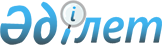 Об утверждении Плана по управлению пастбищами и их использованию по Тарановскому району на 2018-2019 годы
					
			Утративший силу
			
			
		
					Решение маслихата Тарановского района Костанайской области от 13 февраля 2018 года № 162. Зарегистрировано Департаментом юстиции Костанайской области 6 марта 2018 года № 7579. Утратило силу решением маслихата района Беимбета Майлина Костанайской области от 16 июля 2019 года № 290
      Сноска. Утратило силу решением маслихата района Беимбета Майлина Костанайской области от 16.07.2019 № 290 (вводится в действие по истечении десяти календарных дней после дня его первого официального опубликования).
      В соответствии с подпунктом 15) пункта 1 статьи 6 Закона Республики Казахстан от 23 января 2001 года "О местном государственном управлении и самоуправлении в Республике Казахстан", статьей 8 Закона Республики Казахстан от 20 февраля 2017 года "О пастбищах", районный маслихат РЕШИЛ:
      1. Утвердить прилагаемый План по управлению пастбищами и их использованию по Тарановскому району на 2018-2019 годы.
      2. Настоящее решение вводится в действие по истечении десяти календарных дней после дня его первого официального опубликования.
      "СОГЛАСОВАНО"
      Руководитель
      государственного учреждения
      "Отдел сельского хозяйства
      акимата Тарановского района"
      ____________ С. Каргачинский
      "13" февраля 2018 года
      "СОГЛАСОВАНО"
      Руководитель
      государственного учреждения
      "Отдел земельных отношений
      акимата Тарановского района"
      _____________ С. Красноголов
      "13" февраля 2018 года План по управлению пастбищами и их использованию по Тарановскому району на 2018-2019 годы
      1. Схема (карта) расположения пастбищ на территории Тарановского района в разрезе категорий земель, собственников земельных участков и землепользователей на основании правоустанавливающих документов (приложение 1 к Плану по управлению пастбищами и их использованию по Тарановскому району на 2018-2019 годы);
      2. Приемлемые схемы пастбищеоборотов (приложение 2 к Плану по управлению пастбищами и их использованию по Тарановскому району на 2018-2019 годы);
      3. Карта с обозначением внешних и внутренних границ и площадей пастбищ, в том числе сезонных, объектов пастбищной инфраструктуры (приложение 3 к Плану по управлению пастбищами и их использованию по Тарановскому району на 2018-2019 годы);
      4. Схема доступа пастбищепользователей к водоисточникам (озерам, рекам, прудам, копаням, оросительным или обводнительным каналам, трубчатым или шахтным колодцам), составленную согласно норме потребления воды (приложение 4 к Плану по управлению пастбищами и их использованию по Тарановскому району на 2018-2019 годы);
      5. Схема перераспределения пастбищ для размещения поголовья сельскохозяйственных животных физических и (или) юридических лиц, у которых отсутствуют пастбища, и перемещения его на предоставляемые пастбища (приложение 5 к Плану по управлению пастбищами и их использованию по Тарановскому району на 2018-2019 годы);
      6. Схема размещения поголовья сельскохозяйственных животных на отгонных пастбищах физических и (или) юридических лиц, не обеспеченных пастбищами, расположенными при поселке, селе, сельском округе (приложение 6 к Плану по управлению пастбищами и их использованию по Тарановскому району на 2018-2019 годы);
      7. Календарный график по использованию пастбищ, устанавливающий сезонные маршруты выпаса и передвижения сельскохозяйственных животных (приложение 7 к Плану по управлению пастбищами и их использованию по Тарановскому району на 2018-2019 годы). Схема (карта) расположения пастбищ на территории Тарановского района в разрезе категорий земель, собственников земельных участков и землепользователей на основании правоустанавливающих документов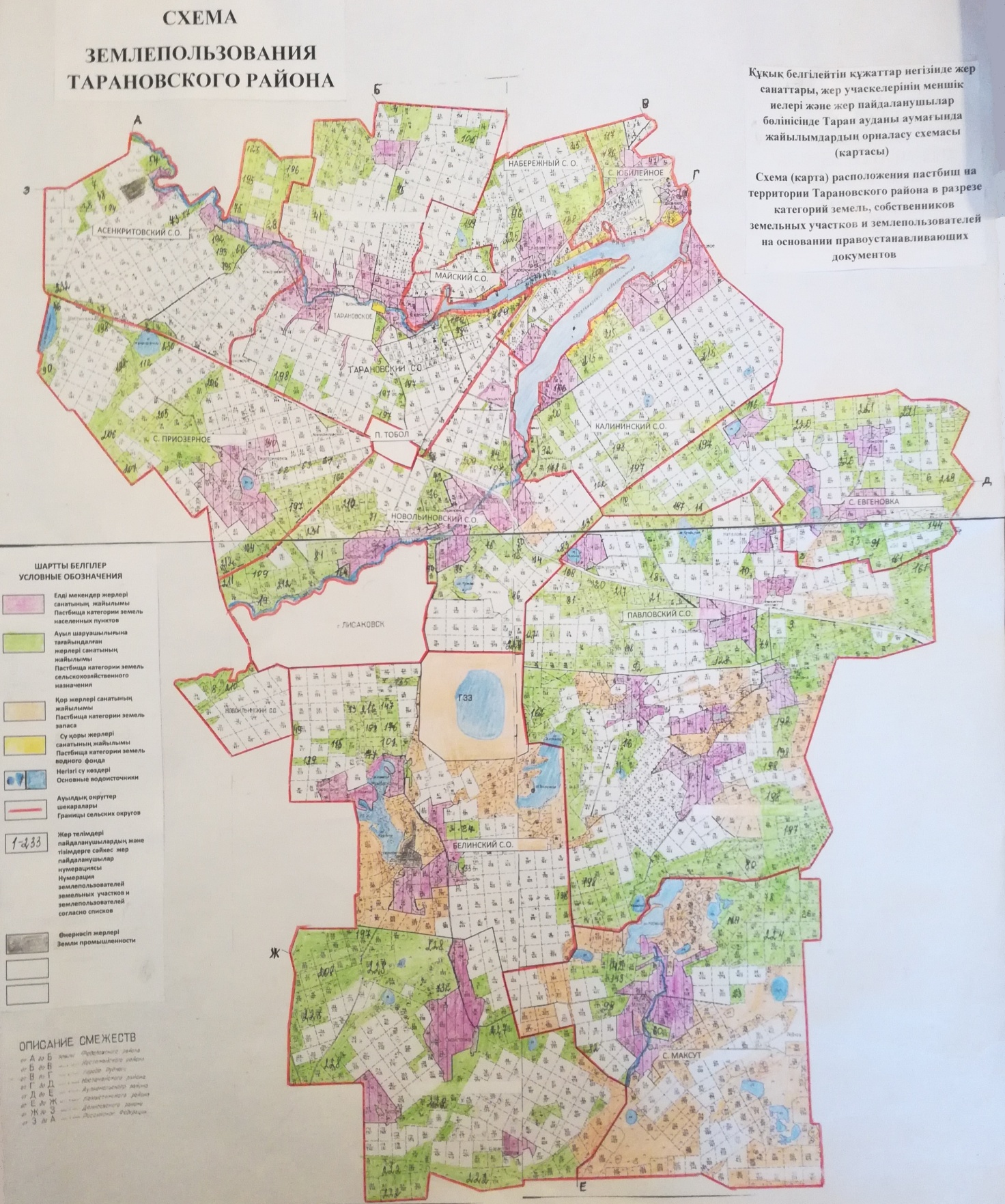  Список землепользователей земельных участков, прилагаемых к схеме (карте) расположения пастбищ на территории Тарановского района Приемлемые схемы пастбищеоборотов 
      Примечание: 1, 2, 3, 4 - очередность использования загонов в году. Карта с обозначением внешних и внутренних границ и площадей пастбищ, в том числе сезонных, объектов пастбищной инфраструктуры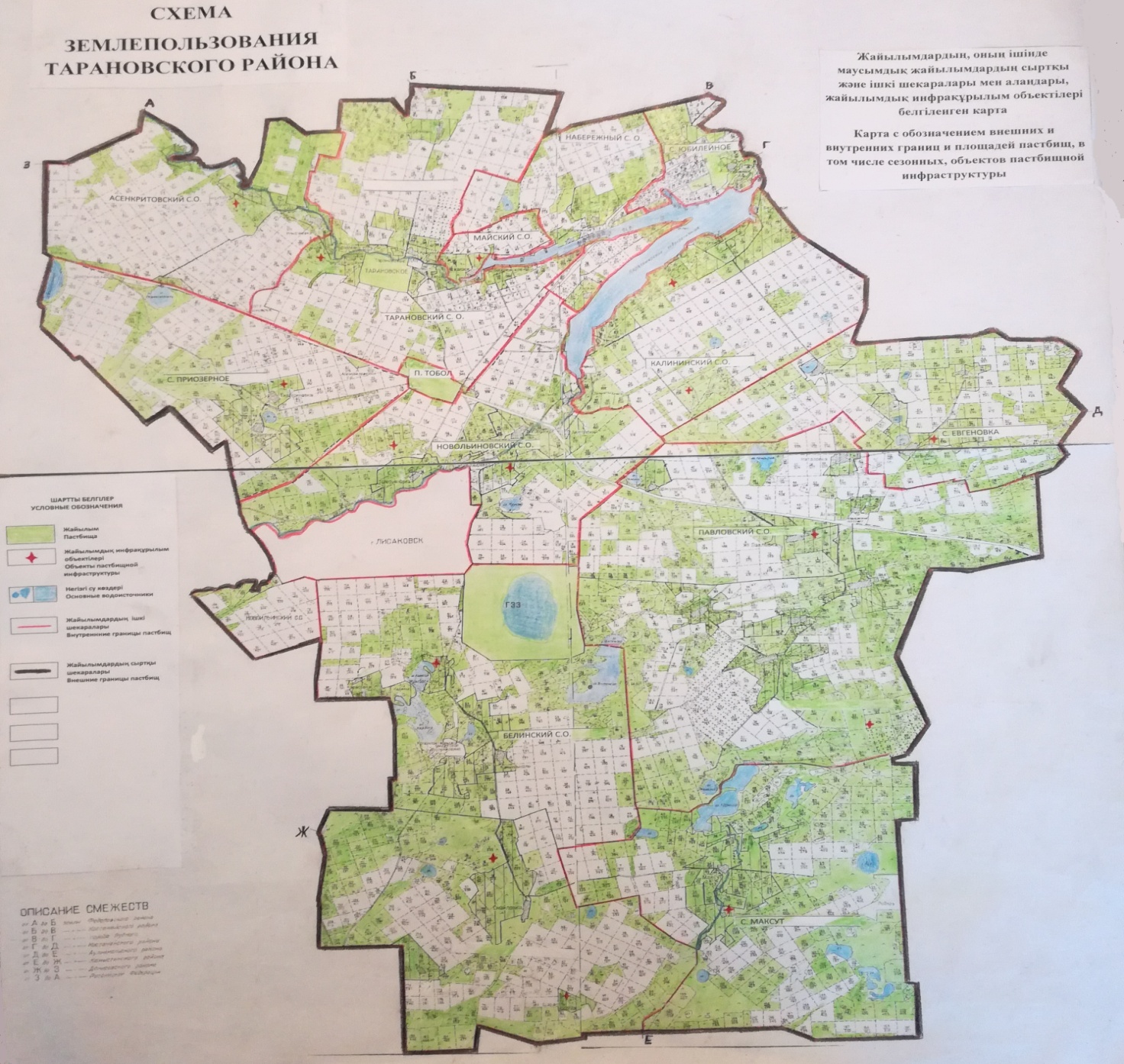 
      Площади сезонных пастбищ по Тарановскому району составляет – 345213 гектаров, в том числе на землях сельскохозяйственного назначения – 245 881 гектаров, на землях населенных пунктов (городов, поселков и сельских населенных пунктов) – 59153 гектаров, на землях промышленности, транспорта, связи, для нужд космической деятельности, обороны, национальной безопасности и иного несельскохозяйственного назначения – 2615 гектаров, на землях водного фонда – 151 гектаров, на землях запаса – 37413 гектаров. Схема доступа пастбищепользователей к водоисточникам (озерам, рекам, прудам, копаням, оросительным или обводнительным каналам, трубчатым или шахтным колодцам) составленная согласно норме потребления воды
      Среднесуточная норма потребления воды на одно сельскохозяйственное животное определяется в соответствии с пунктом 9 Правил рационального использования пастбищ утвержденных приказом Заместителем Премьер-Министра Республики Казахстан – Министра сельского хозяйства Республики Казахстан от 24 апреля 2017 года № 173 (зарегистрировано в Реестре государственной регистрации нормативных правовых актов за № 15090).
      Прудов, копаней, оросительных или обводнительных каналов, трубчатых или шахтных колодцев на территории района не имеется.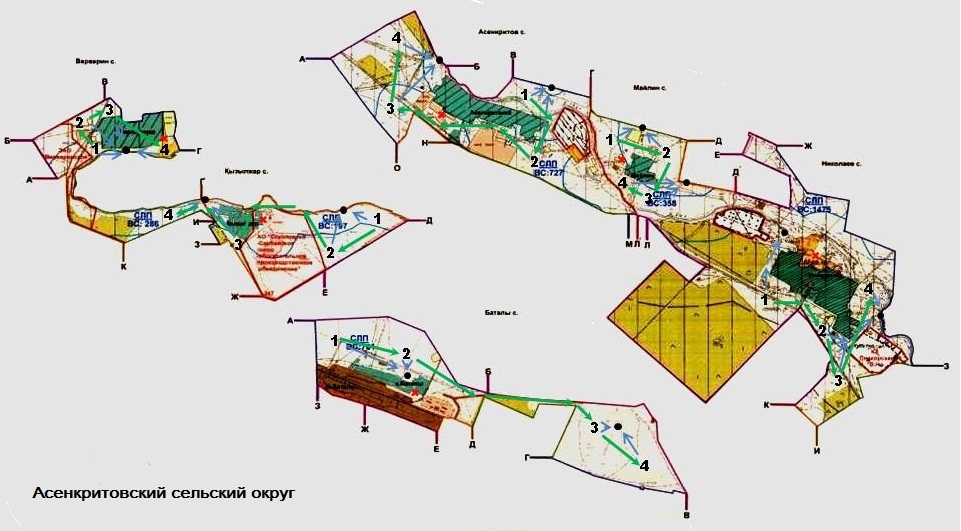 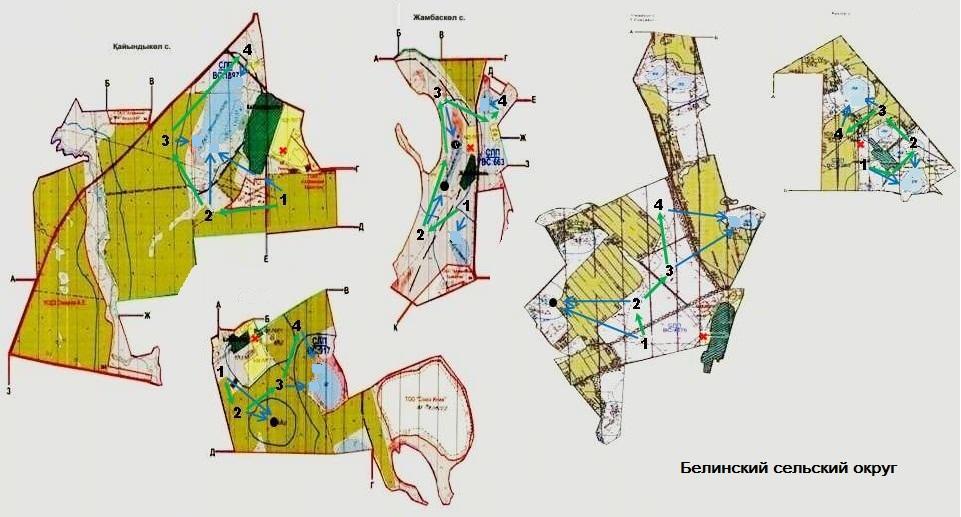 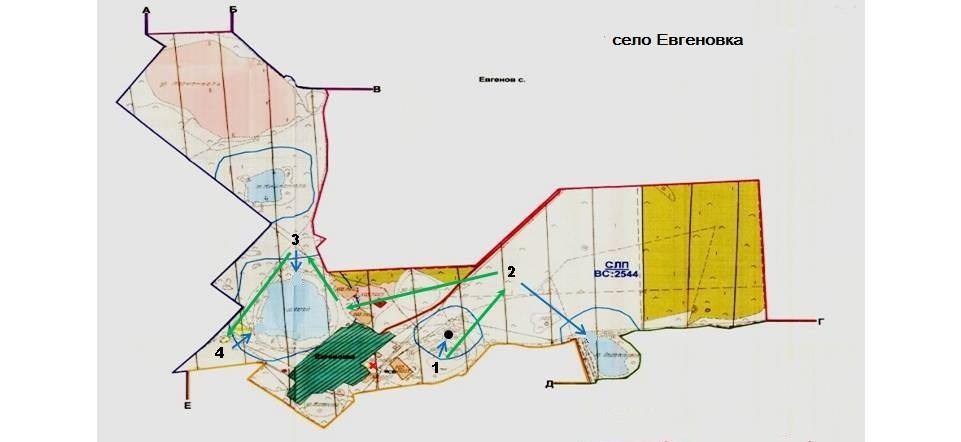 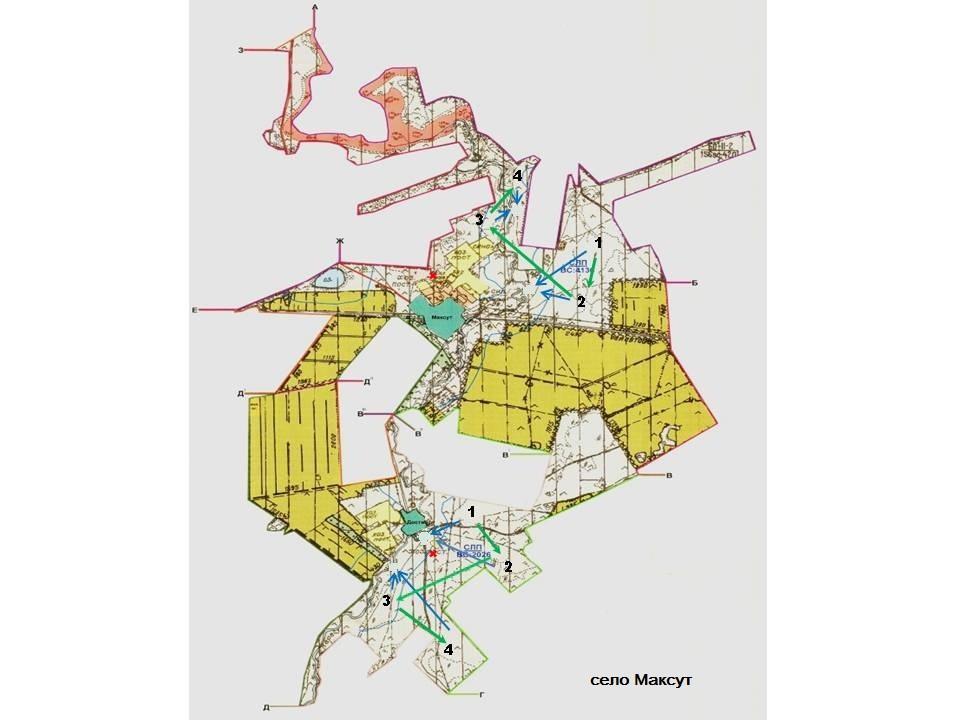 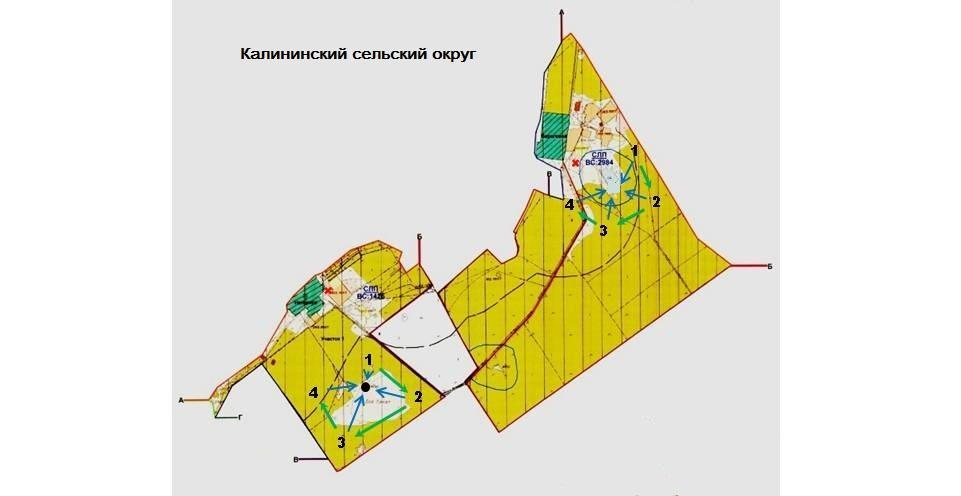 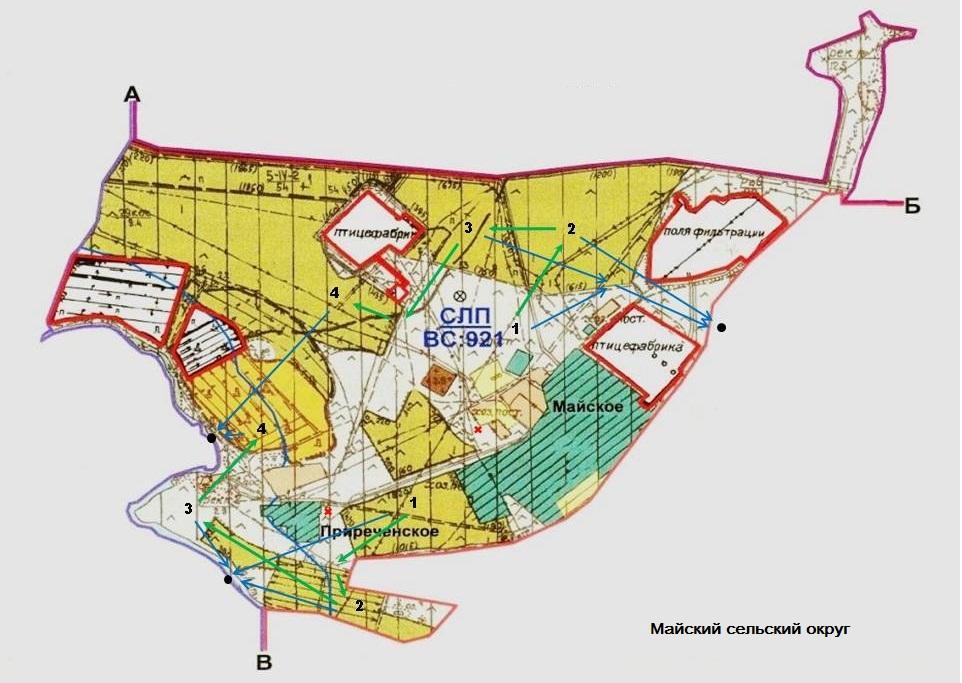 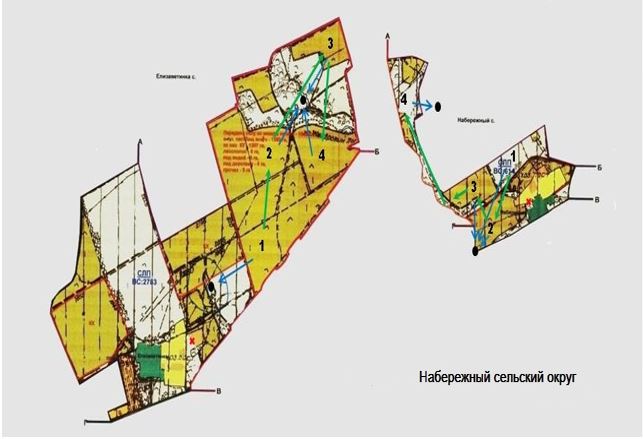 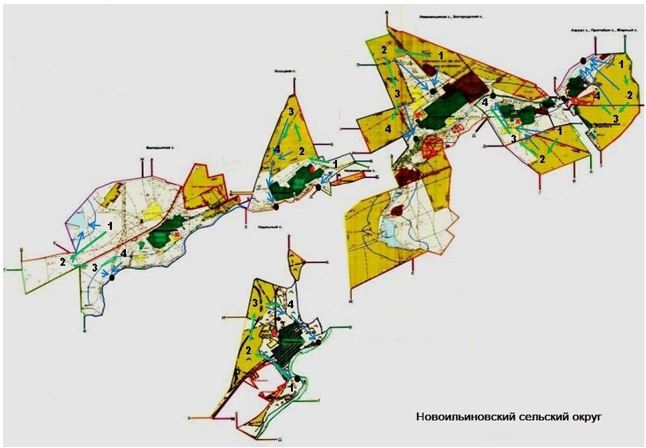 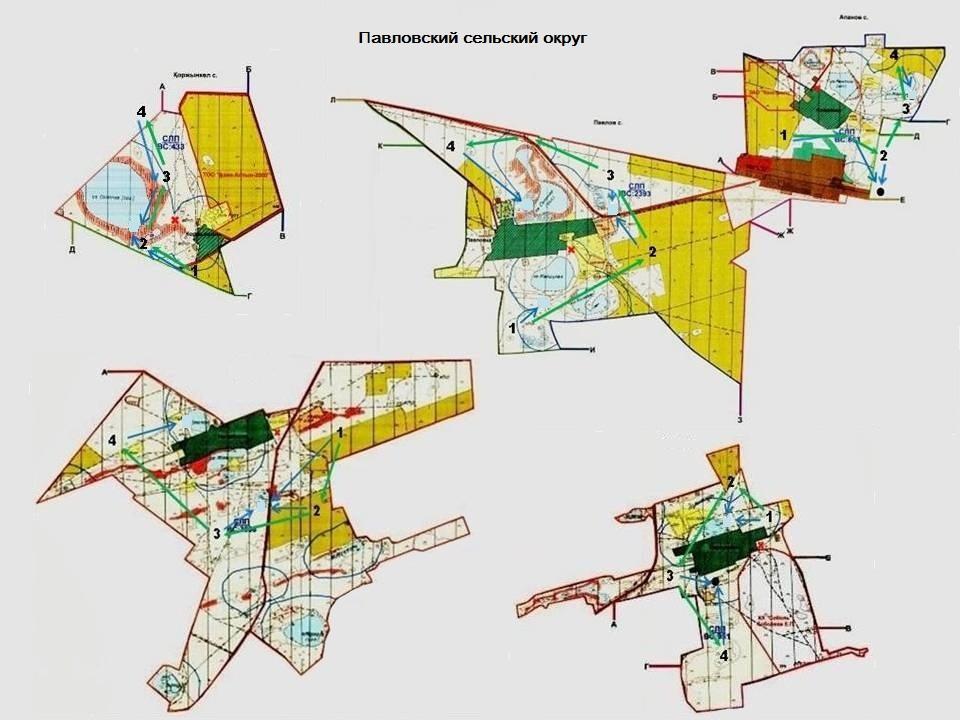 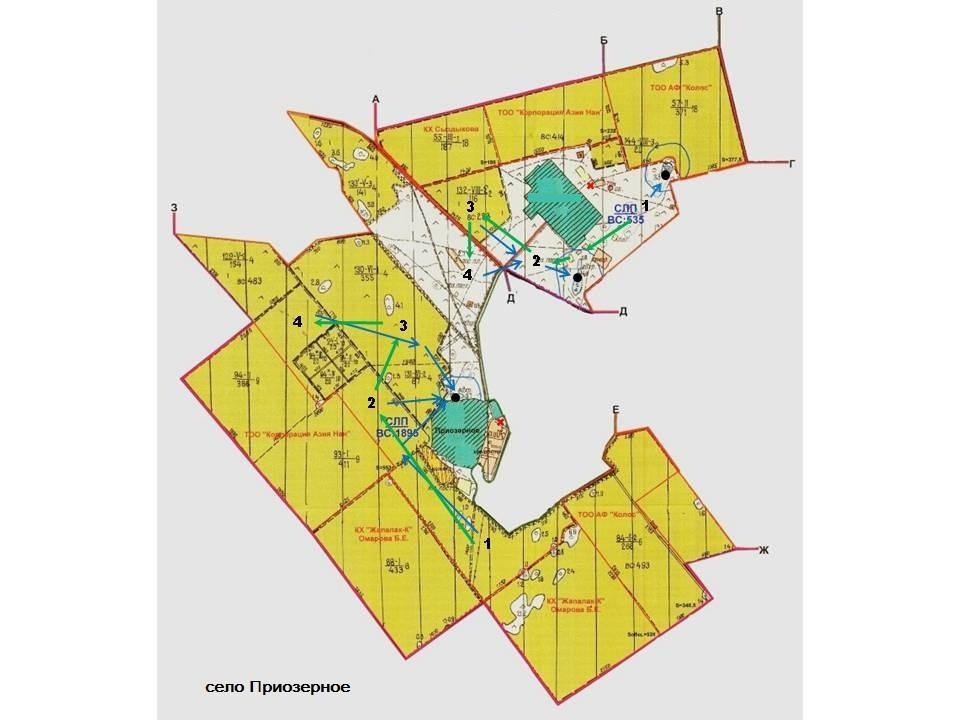 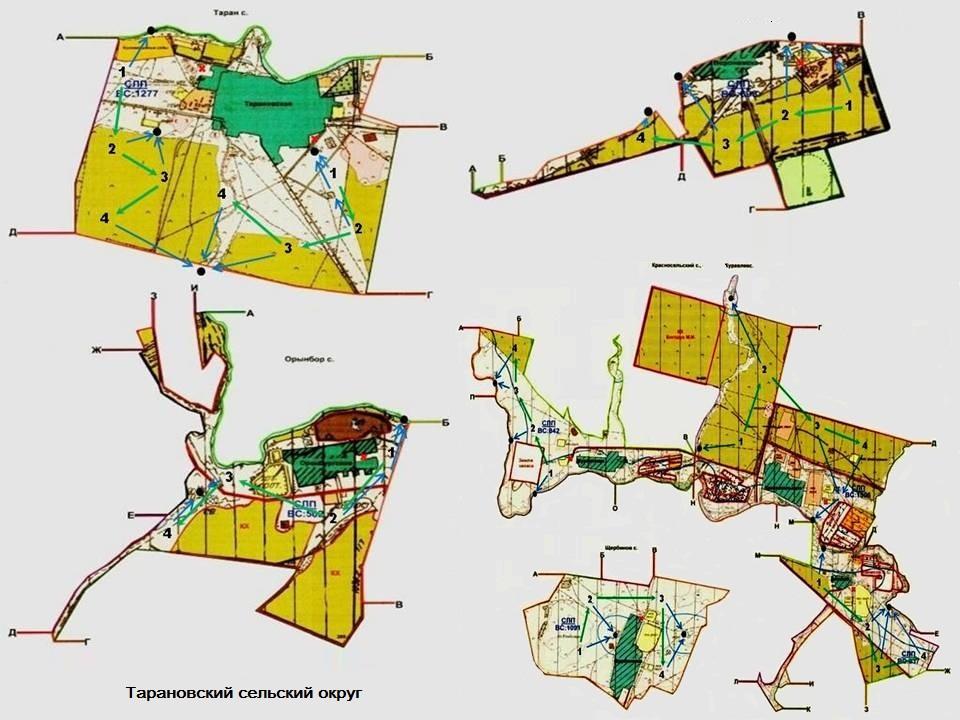 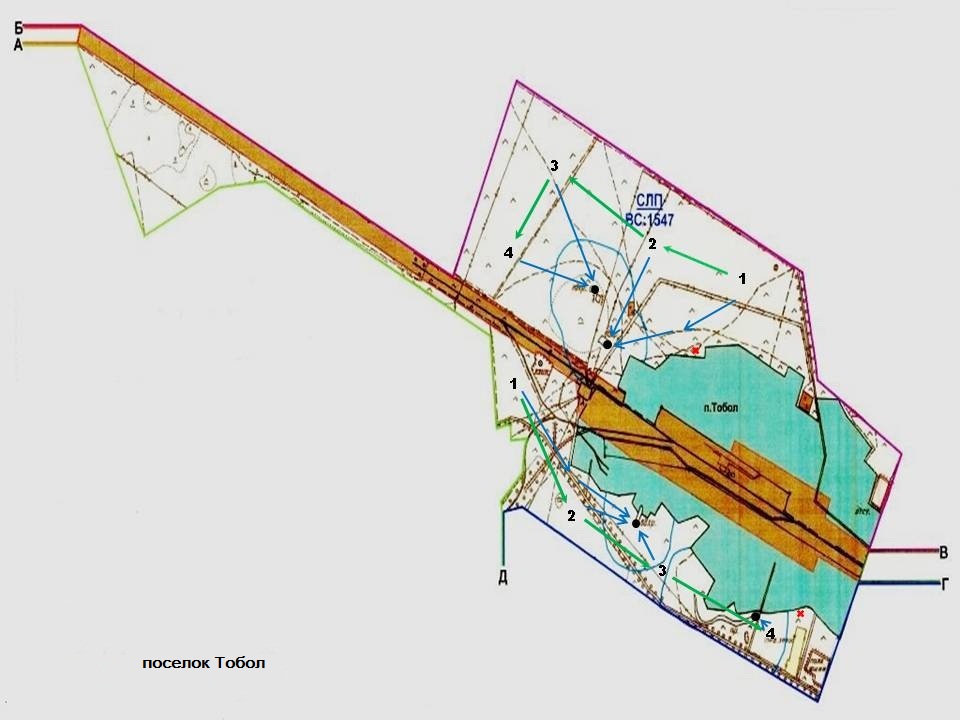 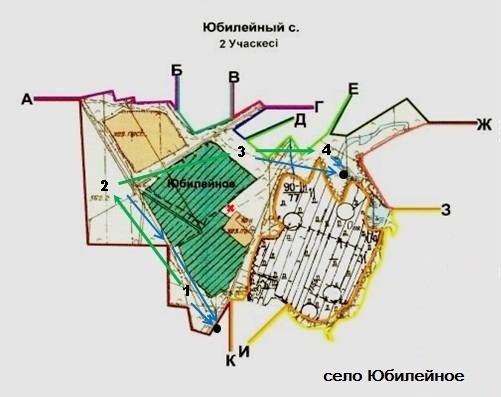 
      Условные обозначения: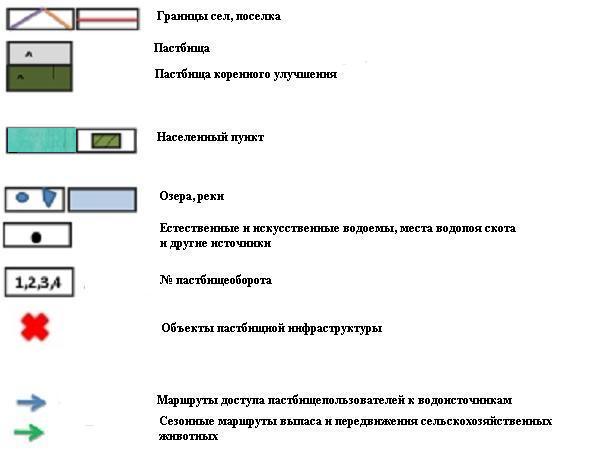  Схема перераспределения пастбищ для размещения поголовья сельскохозяйственных животных физических и (или) юридических лиц, у которых отсутствуют пастбища, и перемещения его на предоставляемые пастбища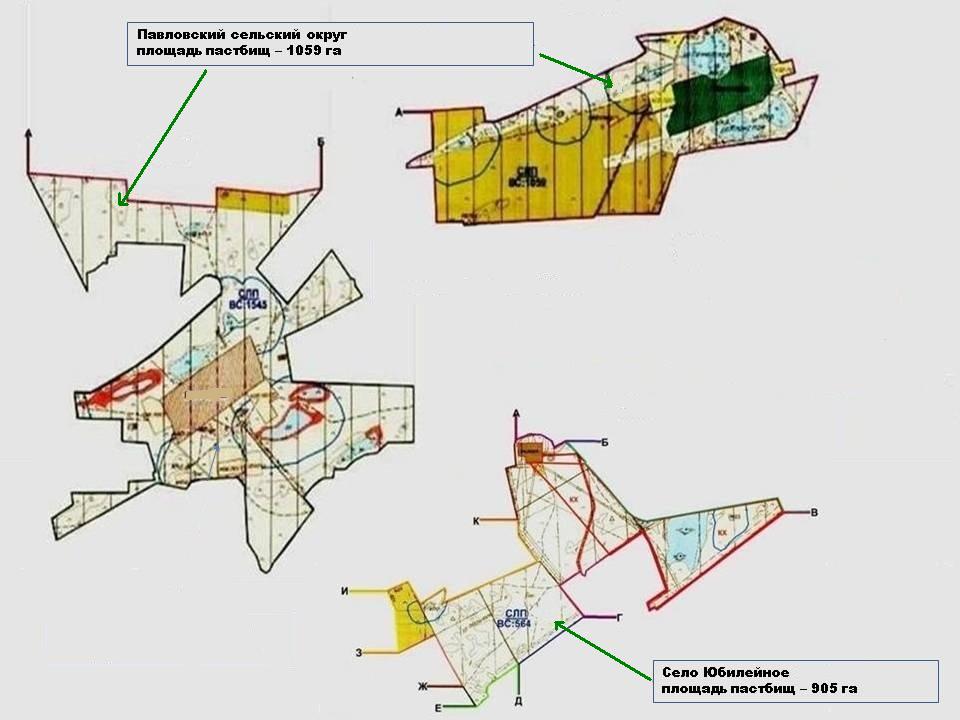  Схема размещения поголовья сельскохозяйственных животных на отгонных пастбищах физических и (или) юридических лиц, не обеспеченных пастбищами, расположенными при поселке, селе, сельском округе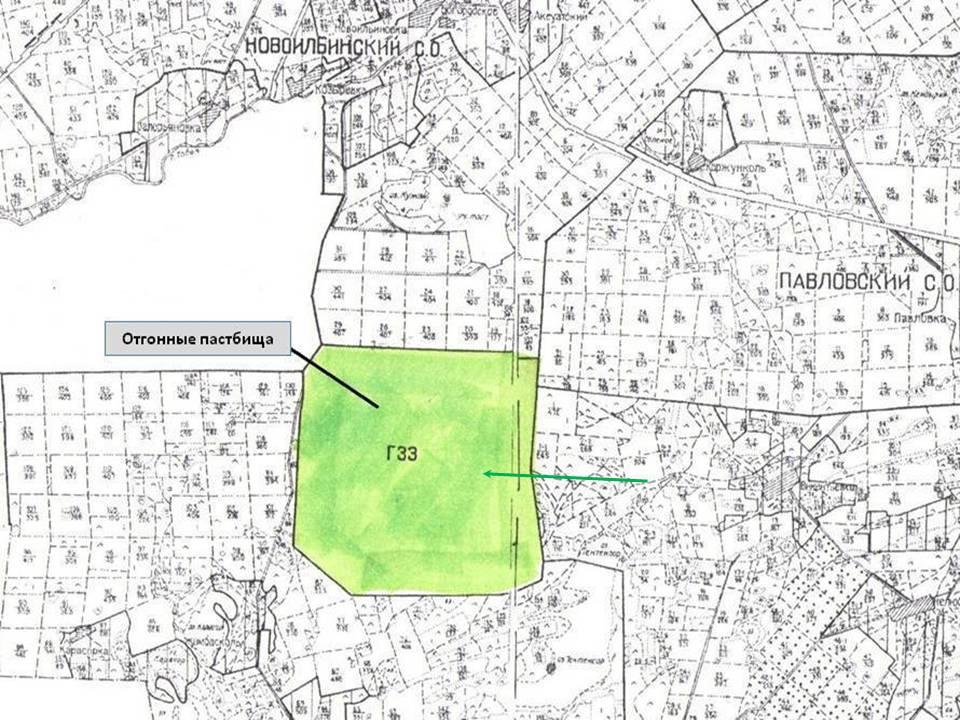 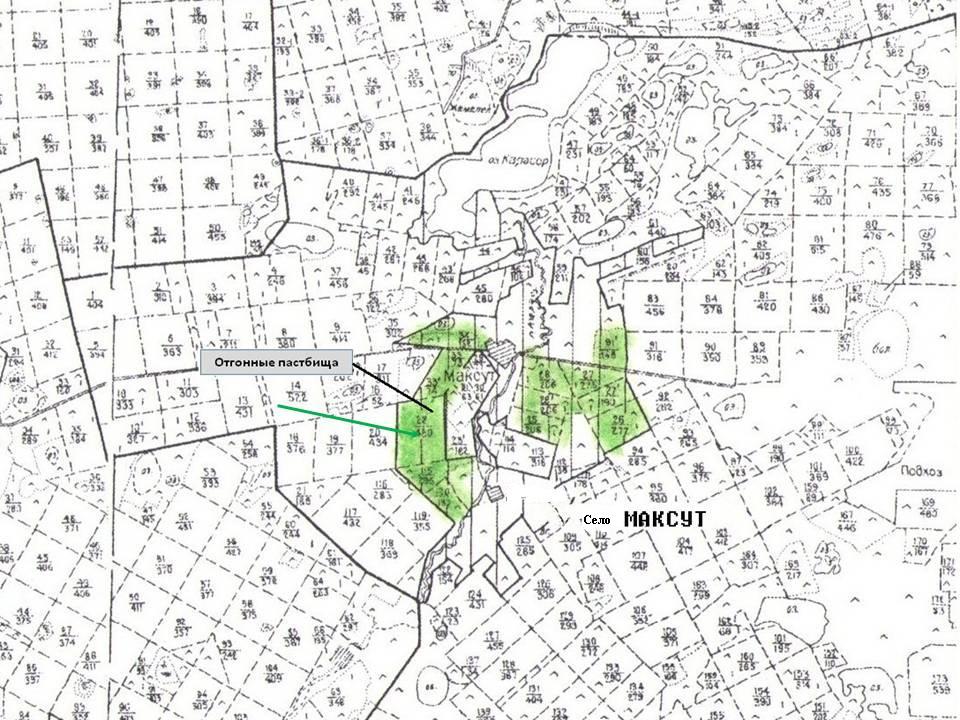  Календарный график по использованию пастбищ, устанавливающий сезонные маршруты выпаса и передвижения сельскохозяйственных животных
					© 2012. РГП на ПХВ «Институт законодательства и правовой информации Республики Казахстан» Министерства юстиции Республики Казахстан
				
      Председатель сессии

Н. Руднева

      Секретарь районного маслихата

С. Сапабеков
Утвержден
решением маслихата
от 13 февраля 2018 года
№ 162Приложение 1
к Плану по управлению
пастбищами и их
использованию по
Тарановскому району на 2018-
2019 годы
№

п/п
Фамилия, имя, отчество землепользователей

Наименование юридического лица
1
Абдулла Корганбек Окасович
2
Абенов Данияр Ашимович 
3
Авдрахманов Амангельды Серпаевич
4
Агибаев Самат Маратович 
5
Айтуған Алмат Кобландыұлы
6
Акбасов Болат Жагипарович
7
Аксенов Вячеслав Сергеевич 
8
Алиева Галия Советкалиевна
9
Алимбаева Маура Мирхайдаровна 
10
Альмаганбетова Куляш Зкрияновна 
11
Альмамбетов Жакслык Исанович
12
Андрейковец Николай Борисович
13
Антоний Александр Анатольевич
14
Аргимбаев Ерлан Баязитович
15
Атыгаев Габит Нагызханович 
16
Ахметжанов Серик Кайржанович
17
Алибеков Болат Кабылович 
18
Бабарыко Юрий Николаевич
19
Байкасов Естай Нургалиевич
20
Балмухамбетов Казбек Бахытжанович
21
Бейбитов Хамитбек Какимжанович 
22
Бейсембаев Марат Серикжанович
23
Бейсембаев Ахметвали Амантаевич
24
Бекбасов Асхат Мейрбекович
25
Берзинш Гунар Арвидович 
26
Бисикенов Жумагали-Алик Рыспаевич
27
Близнюк Виктор Николаевич
28
Богодух Валерий Михайлович
29
Болбат Любовь Петровна
30
Борисенко Александр Владимирович
31
Бримжанов Нурлан Насырович 
32
Брык Виталий Владимирович
33
Бурбаев Серикпай Акпарович
34
Бурлуцкая Светлана Викторовна
35
Бурыкин Сергей Владимирович
36
Буханов Кадыржан Кинжебекович
37
Бушкин Петр Степанович 
38
Бушкина Татьяна Михайловна
39
Вдовин Василий Максимович
40
Вернигоров Александр Викторович
41
Винокурова Лидия Иогановна
42
Витвицкий Олег Витальевич
43
Горбань Николай Николаевич
44
Горбатюк Владимир Дмитриевич
45
Губарев Юрий Кириллович
46
Гуменюк Александр Васильевич
47
Гуренко Анатолий Семенович
48
Гуторов Николай Петрович
49
Демченко Николай Александрович
50
Деревянкин Юрий Петрович
51
Джакушев Марат Кабидуллаевич
52
Джафаров Ельхан Исмаилоглы
53
Досмухамбетов Даулет Сеилханович
54
Досмухамбетов Талгат Селханович
55
Достияров Сардан Амиргалиевич
56
Дюсембина Гульдирайхан Бердибековна
57
Ержанов Муслим Галиханович
58
Есенгазин Нурлан Кабдешулы
59
Ещанов Кенжебек Ергалиевич
60
Жабакова Мария Собетовна
61
Жампеисов Адылхан Чингисханович
62
Жампеисов Ринат Адылханович
63
Жампиисов Алымхан Чингисханович
64
Жармухамедова Гульзада Жолдыбаевна
65
Жортынбаев Мурат Мадиевич
66
Жумагулов Серикбай Жумагулович
67
Жумин Доскан Елтаевич
68
Захаров Василий Анатольевич 
69
Зима Сергей Николаевич
70
Ибрашев Мырзахан Бакуатович
71
Ибрашева Лариса Васильевна
72
Иванов Вячеслав Леонидович
73
Имангазин Максут Ниязович
74
Исаев Узбек Алиевич 
75
Искаков Едиге Ибрагимович
76
Исмаилов Джаваншир Ясын-оглы
77
Измайлов Марат Муслимович
78
Кабацкий Юрий Николаевич
79
Кабылдин Нурлан Казынбекович 
80
Кабылтаев Мурат Дамдинович
81
Кадамбаев Серикбай Даникенович
82
Кайранбаев Талгат Едилович
83
Калиев Аскар Уразбаевич
84
Калиева Дамеля Копиевна
85
Капышев Ерболат Саттарович
86
Каукин Кабдыраш Блянович
87
Ким Мершат
88
Ким Татьяна Константиновна
89
Киндришов Виктор Петрович 
90
Киятов Калибек Каиркишович
91
Кожахметов Максут Серикбаевич 
92
Кожбанов Берикбай Файзоллович
93
Кожемяха Мария Абрамовна
94
Колбик Татьяна Николаевна
95
Копжасаров Марат Борисович
96
Кравченко Александр Георгиевич 
97
Кравчук Иван Владимирович
98
Кузембаев Кайрат Бакбергенович
99
Кулиев Юрий Николаевич
100
Кулиева Тамара Владимировна
101
Культмухамбетов Батырхан Борамбаевич
102
Курманов Рустам Арыстанович 
103
Құмар Қайрат 
104
Курмангалиев Марат Сагынбаевич 
105
Лаврик Татьяна Викторовна
106
Лакисов Александр Семенович
107
Лакисов Виктор Александрович 
108
Лакисов Олег Александрович
109
Макишев Ермек Аманбаевич
110
Молдахметов Малик Салыкович
111
Мояк Владимир Андреевич
112
Мурзагулов Салимхан Салимжанович
113
Мурзакаев Аулиехан Дюсенгали
114
Муттакова Гульзада Бинагабдулловна
115
Никитин Владимир Николаевич
116
Нурахметов Сабит Габдулович
117
Нуржанов Галинур Тулегенович
118
Нурмухамбетов Жаксалык Ерназарович
119
Нурмухамбетов Марат Ерназарович
120
Остапюк Тамара Ивановна
121
Панасенко Виктор Владиленович
122
Панин Ринат Дмитриевич
123
Папертный Алексей Николаевич
124
Пащенко Владимир Анатольевич
125
Пискорская Валентина Николаевна
126
Пияико Александр Павлович
127
Позднякова Елена Викторовна
128
Проданец Сергей Васильевич
129
Пугач Евгений Яковлевич
130
Пучич Василий Николаевич
131
Раимов Болатбек Саисович
132
Раисов Сарсенбай Избасарович
133
Регель Валерий Герасимович
134
Руссу Александр Сергеевич
135
Сагындыкова Кулямза 
136
Саенко Вячеслав Николаевич
137
Саламатов Константин Петрович
138
Саламатова Валентина Ивановна
139
Саламатова Светлана Анатольевна
140
Сарсенова Зура Сапаровна
141
Саулебаева Зинаида Назаровна
142
Саханчук Виктор Степанович 
143
Саханчук Раиса Андреевна
144
Сейдахметов Ерсен Сагинтаевич 
145
Семейкин Владимир Иванович 
146
Силичева Лариса Ивановна
147
Скендиров Рамазан Аяпбергенович
148
Соболев Евгений Павлович
149
Сосновский Александр Анатольевич
150
Сухин Вячислав Петрович
151
Тажбаев Хаджимурат Ирмухамбетович 
152
Темирбаев Жумагазы Едрисович
153
Тен Рабига Культановна
154
Тигай Александр Сергеевич
155
Токмагамбетов Еркан Сейткалиевич
156
Токсанов Курмангазы Умурзакович
157
Трифонов Валентин Эдуардович
158
Трофимова Людмила Николаевна
159
Тугельбаев Сагынтай Шайзодаевич
160
Тулендин Мырзакан Ауенович
161
Тюлюбаев Жумагазы Умурзакович
162
Усенов Айгали Аккалишевич
163
Утеулин Бакберген Касымович
164
Утеулина Шарапат Сарсембаевна
165
Фролова Елена Александровна
166
Хабиева Дания Бакыткереевна
167
Хабылхан Болатхан
168
Хамитов Жумабай Жуманазарович
169
Цой Виктор Николаевич
170
Цой Геннадий Александрович
171
Цой Георгий Сергеевич
172
Шаймагамбетов Назар Алимович
173
Шаймаганбетов Мелс Турсынбекович 
174
Шалыгин Владимир Владимирович 
175
Шангин Денис Анатольевич
176
Шахолай Николай Викторович
177
Шаяхметов Габижан Сандибекович
178
Шаяхметов Рамазан Сандибекович
179
Шевченко Валерий Никитович
180
Шестопалов Виктор Николаевич
181
Шинкина Гульбану Айдаровна
182
Шкуратов Юрий Григорьевич
183
Штыхлинг Вера Михайловна
184
Штыхлинг Юрий Владимирович
185
Шуинов Серик Мусаевич
186
Шукалов Андрей Николаевич
187
Шупов Мурат Утемуратович
188
Щербинин Николай Владимирович
189
Юрченко Николай Юрьевич 
190
Яицкая Валентина Александровна
191
Яненко Людмила Владимировна
192
Акционерное общество "СЕВЕР ПТИЦА"
193
Товарищество с ограниченной ответственностью "Сулу"
194
Товарищество с ограниченной ответственностью "Аят Агро" 
195
Товарищество с ограниченной ответственностью "им. Майлина" 
196
Товарищество с ограниченной ответственностью "Солнышко-2005"
197
Товарищество с ограниченной ответственностью "Адлет-Т"
198
Товарищество с ограниченной ответственностью "Азия Алтын-2000"
199
Товарищество с ограниченной ответственностью "МЕЧТА-98"
200
Товарищество с ограниченной ответственностью "Халвай-II" 
201
Товарищество с ограниченной ответственностью "Шкуратов"
202
Товарищество с ограниченной ответственностью "Племенная птицеводческая фабрика "Костанайская" 
203
Товарищество с ограниченной ответственностью "Рудненское-Агро" 
204
Товарищество с ограниченной ответственностью "ТАССЕРВИС"
205
Товарищество с ограниченной ответственностью "Аграрная фирма "Колос-ІІ" 
206
Товарищество с ограниченной ответственностью "Аксай Агро"
207
Товарищество с ограниченной ответственностью "Крымское" 
208
Товарищество с ограниченной ответственностью "Дубль" 
209
Товарищество с ограниченной ответственностью "МСС"
210
Товарищество с ограниченной ответственностью "АКТАС" 
211
Товарищество с ограниченной ответственностью "АНАРА"
212
Товарищество с ограниченной ответственностью "Сарыагаш" 
213
Товарищество с ограниченной ответственностью "Дары земли"
214
Товарищество с ограниченной ответственностью "Альба" 
215
Товарищество с ограниченной ответственностью "Викторовское" 
216
Товарищество с ограниченной ответственностью "Жамбаскол" 
217
Товарищество с ограниченной ответственностью "Асар-07"
218
Товарищество с ограниченной ответственностью "ЖК Ленинское" 
219
Товарищество с ограниченной ответственностью "Нұрлы Дала" 
220
Товарищество с ограниченной ответственностью "Евгеновка"
221
Товарищество с ограниченной ответственностью "Жаса 12"
222
Товарищество с ограниченной ответственностью "Береке Астық+"
223
Товарищество с ограниченной ответственностью "МАКСУТ-Н"
224
Товарищество с ограниченной ответственностью "Тимофеевка-Агро"
225
Товарищество с ограниченной ответственностью "Тогызбай-Агро"
226
Товарищество с ограниченной ответственностью "АГРО-1010"
227
Товарищество с ограниченной ответственностью "КИА-КZ"
228
Товарищество с ограниченной ответственностью "Агротехнологическая Компания"
229
Товарищество с ограниченной ответственностью "S AGRO KZ"
230
Товарищество с ограниченной ответственностью "Шептыкуль-Агро"
231
Товарищество с ограниченной ответственностью "АМИНА 2012"
232
Товарищество с ограниченной ответственностью "Баталинское"
233
Товарищество с ограниченной ответственностью "ДАНАТ-1"Приложение 2
к Плану по управлению
пастбищами и их
использованию по
Тарановскому району на 2018-
2019 годы
Годы
загон 1
загон 2
загон 3
загон 4
2018
Весенне-летне-осенние и летние
Весенне-осенние
Осенние
Отдых полный
2019
Весенне-осенние
Осенние
Отдых полный
Весенне-летне-осенние и летниеПриложение 3
к Плану по управлению
пастбищами и их
использованию по
Тарановскому району на 2018-
2019 годыПриложение 4
к Плану по управлению
пастбищами и их
использованию по
Тарановскому району на 2018-
2019 годыПриложение 5
к Плану по управлению
пастбищами и их
использованию по
Тарановскому району на 2018-
2019 годыПриложение 6
к Плану по управлению
пастбищами и их
использованию по
Тарановскому району на 2018-
2019 годыПриложение 7
к Плану по управлению
пастбищами и их
использованию по
Тарановскому району на 2018-
2019 годы
№

пп
Наименование сельских округов, сел и поселка
Количество загонов в 2018 году
Количество загонов в 2018 году
Количество загонов в 2018 году
Количество загонов в 2018 году
Количество загонов в 2019 году
Количество загонов в 2019 году
Количество загонов в 2019 году
Количество загонов в 2019 году
№

пп
Наименование сельских округов, сел и поселка
1
2
3
4
1
2
3
4
1
Асенкритовский сельский округ
Весенне-летне-осенние и летние
Весенне-осенние
Осенние
Отдых полный
Весенне-осенние
Осенние
Отдых полный
Весенне-летне-осенние и летние
2
Белинский сельский округ
Осенние
Отдых полный
Весенне-летне-осенние и летние
Весенне-осенние
Отдых полный
Весенне-летне-осенние и летние
Весенне-осенние
Осенние
3
село Евгеновка
Весенне-осенние
Осенние
Отдых полный
Весенне-летне-осенние и летние
Осенние
Отдых полный
Весенне-летне-осенние и летние
Весенне-осенние
4
село Максут
Весенне-летне-осенние и летние
Весенне-осенние
Осенние
Отдых полный
Весенне-осенние
Осенние
Отдых полный
Весенне-летне-осенние и летние
5
Калининский сельский округ
Осенние
Отдых полный
Весенне-летне-осенние и летние
Весенне-осенние
Отдых полный
Весенне-летне-осенние и летние
Весенне-осенние
Осенние
6
село Приозерное
Весенне-осенние
Осенние
Отдых полный
Весенне-летне-осенние и летние
Осенние
Отдых полный
Весенне-летне-осенние и летние
Весенне-осенние
7
Майский сельский округ
Весенне-летне-осенние и летние
Весенне-осенние
Осенние
Отдых полный
Весенне-осенние
Осенние
Отдых полный
Весенне-летне-осенние и летние
8
Набережный сельский округ
Осенние
Отдых полный
Весенне-летне-осенние и летние
Весенне-осенние
Отдых полный
Весенне-летне-осенние и летние
Весенне-осенние
Осенние
9
Новоильинов-ский сельский округ
Весенне-осенние
Осенние
Отдых полный
Весенне-летне-осенние и летние
Осенние
Отдых полный
Весенне-летне-осенние и летние
Весенне-осенние
10
Павловский сельский округ
Весенне-летне-осенние и летние
Весенне-осенние
Осенние
Отдых полный
Весенне-осенние
Осенние
Отдых полный
Весенне-летне-осенние и летние
11
Тарановский сельский округ
Осенние
Отдых полный
Весенне-летне-осенние и летние
Весенне-осенние
Отдых полный
Весенне-летне-осенние и летние
Весенне-осенние
Осенние
12
поселок Тобол
Весенне-осенние
Осенние
Отдых полный
Весенне-летне-осенние и летние
Осенние
Отдых полный
Весенне-летне-осенние и летние
Весенне-осенние
13
село Юбилейное
Весенне-летне-осенние и летние
Весенне-осенние
Осенние
Отдых полный
Весенне-осенние
Осенние
Отдых полный
Весенне-летне-осенние и летние